ASSUNTO: Indica, ao Exmo. Senhor Prefeito Municipal, que junto as Secretarias competentes, realizem estudos colocação de redutor de velocidade (lombada) à Rua Francisco Parra Hernandes.DESPACHO:		SALA DAS SESSÕES____/____/_____                              PRESIDENTE DA MESAINDICAÇÃO N°  DE 2020SENHOR PRESIDENTE,  SENHORES VEREADORES                                                        Indico a Douta Mesa, após ouvido o Plenário, para que seja oficiado ao Excelentíssimo Sr. Prefeito Carlos Nelson Bueno, que junto às Secretarias competentes, realizem estudos colocação de redutor de velocidade (lombada) à Rua Francisco Parra Hernandes.Sala das Sessões “Vereador Santo Rótolli”, em 03 de Setembro de 2.020VEREADOR ANDRÉ ALBEJANTE MAZONPTB – Partido Trabalhista Brasileiro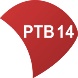 